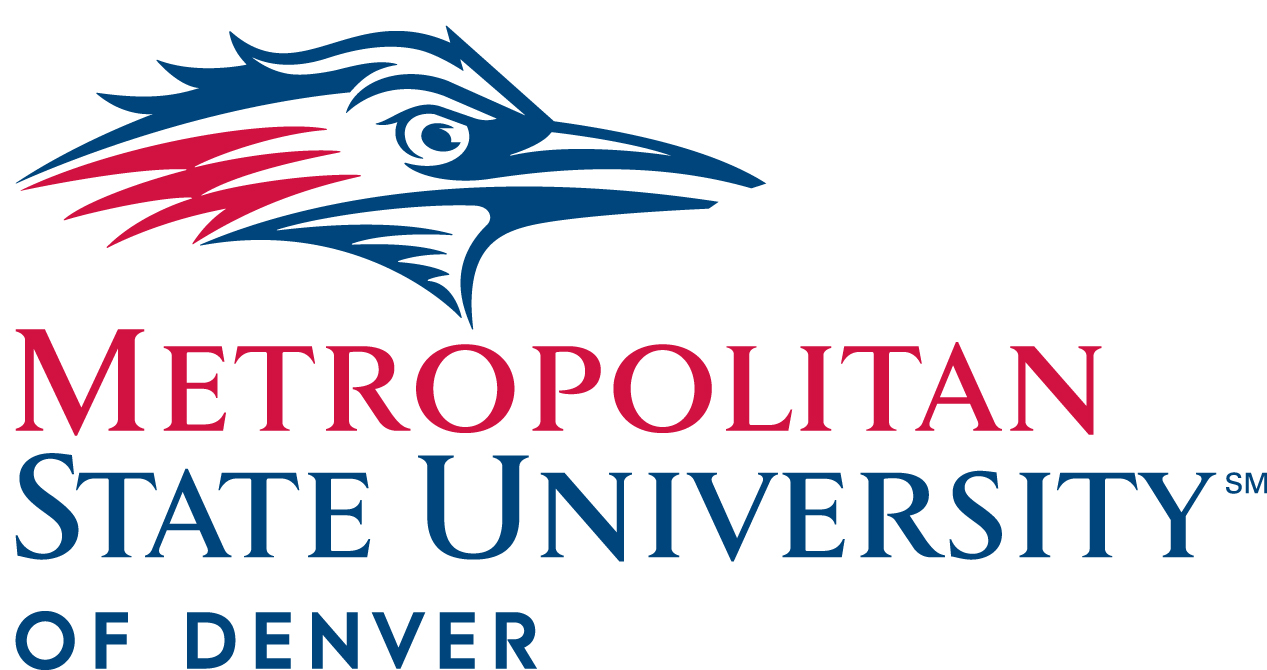 President’s Cabinet AgendaAugust 25, 202110:00-11:30am Approval of May 26, 2021 MinutesMay meeting Minutes approved by CabinetPresident’s Update (10:00-10:15)- Dr. Janine DavidsonWelcome to new Cabinet members; Eric Mason, Interim Vice President for Strategy, Marketing & Communications, and Dr. Elizabeth Ribble, President of the Council of Chairs and DirectorsThank you to the MSU Denver Community for coming together amidst the pandemic, constantly pivoting to continue to put mission and students firstSpecific mention of faculty, IT Services, Health Center at Auraria, Roadrunner Safe Return CommitteeCOVID-19 Vaccinations & MaskingFaculty & Staff – 92% VaccinatedUnvaccinated faculty & staff to be tested once a weekBudget Thank you to George Middlemist, Chief Financial OfficerSignificant focus on people – Faculty & StaffEmphasis on the need to ensure that employees are compensated in a competitive wayPhysical Infrastructure Administrative Backbone of the University – Financial Aid, HR, IT systemsMarketing & Communications TEDx Event – September 10th, tickets are still available General Laura Richardson, MSU Denver graduate - Highest ranking woman in the military right now, to provide Commencement Speech Fall 2021Update on COVID-19 Policies & Protocols (10:15-10:25) – Leone Schulz, Chief of Staff to the Vice President for Administration and Finance/COOVaccine RequirementsAll students, faculty and staff are required to provide proof of vaccination by August 23rdEmployee proof of vaccination rate is 60% (excluding affiliates)Weekly testing for unvaccinated community begins this weekStudent monitoring process is in place – Dean of Students to track compliance of weekly testingHealth ProtocolsDo not come to campus if feeling unwell, if symptomatic there is testing available at the Health Center at Auraria, located in Plaza BuildingMasking RequirementMasks are required indoors for vaccinated and unvaccinated individualsPositive Case ProtocolsNotify supervisor and the Health Center at Auraria (303-615-9999) immediately Investigation by Medical Director begins to determine exposure risk level, and next stepsQuarantine Duration – Unvaccinated individuals will be advised, vaccinated individuals will not need to quarantinePolicy Updates (10:25-11:05)Children and Minors Policy – Christian Hardigree, Dean of the School of Hospitality, Nicholas Stancil, Deputy General CounselPolicy Outlines the responsibilities of University employees who interact with or supervise children or minors who participate in University programsMSU Denver employees are legally required to report instances of child neglect, abuse, or traffickingLiability for failure to report. It is a misdemeanor to fail to report items that should be reportedPolicy approved by the Cabinet. Policy to go to President to review, President has right to sign or refuse to sign Electronic Signatures Policy – Nicholas Stancil, Deputy General Counsel, Allie Dirks, Online Enrollment Initiatives ManagerPurpose of the policy to provide guidance on the University’s acceptance of electronic signatures Four main tendrils to this policy – IT to vet all software and CRN’s and the security behind them for electronic signatures, General Counsel to assist when it is necessary to use written/electronic signatures, Office of the Registrar to manage student signatures, Human Resources to manage employee signatures  Policy allows for students to avoid seeking a notary when submitting forms online in accordance with FERPAITS to publish a list of approved software to use for electronic signatures Policy is approved by the Cabinet. Policy to go to President to review, President has right to sign or refuse to sign Staff Alternative Work Arrangements Policy – Rebecca Reid, Senior Program Manager, Learning & Development, Nicholas Stancil, Deputy General CounselPolicy was first introduced in 2019, it was determined that it was not needed. During COVID-19 it was determined that this policy is needed amidst pandemic and moving forwardPolicy provides guidance for staff and their supervisors on flexible life-work options, including remote work and flexible schedulesStaff senate collaborated with HR and other offices to research, develop and advocate for the policy to address ongoing needs for flexible schedules and remote work options to retain staff due to the pandemic and changing work environment.Sentiment from Cabinet to recommend this policy to the President, acknowledgement that the policy is not complete without the correlating guidelines. Motion to move the policy forward to present to the Cabinet at the next meeting with the outline of handbook/guidelines AHEC Strategic Plan Preview for Feedback (11:05-11:20) – Amy Kern, Associate Professor, Industrial DesignAHEC interested in MSU Denver community feedback on the AHEC strategic planAmy Kern meeting with stakeholders within MSU Denver community in listening sessions to ensure all voices are heard AHEC Strategic Plan emphasis on:Vibrant campus, vibrant community, increase alternative revenue, community-minded mix-use development, sustaining the voice and legacy of Auraria, creative and flexible funding, reclaiming identity, renewed spirit of shared campus, maximization of campus revenue, elimination of digital divide, advocate for Auraria campus partner strategiesSend follow up inquiries/ideas to: akern@msudenver.eduFeedback provided by Cabinet members:Dr. Benitez suggestionsHonor the history of Auraria by reaching out to members of the Arapahoe tribe directly to lead tri-institutional efforts in honoring the historyRevisit the Aurarian scholarship and commit to it across all institutionsProvost Tatum How do we think about research and innovation in spaces to increase the academic reputation of all of our institutions?Eric MasonTwo partners from each institution come together to refine the strategic plan - Amy Kern and Eric Mason represent MSU DenverDr. Simpkins To consider revenue vs. student experience - would like to ensure that students do not pay for more amenities UnDocuhub Presentation – Gregor Mieder, Director of Immigrant Services Program, Center for Equity and Student AchievementTo present on UnDocuHub at September Cabinet meeting due to lack of timeRound Robin (11:20-11:30)Edward Brown, Chief of Staff- NSTRMichael Benitez, vice president, Diversity and InclusionCongratulations to MSU Denver – Winning Outstanding HACU Institution Award Recipient of Excellence in Diversity Education AwardCampus Climate Survey Conversations, reports forthcoming this fallCastro Visiting Professorship event - Sept. 7th Annual Inaugural EDI Report for University forthcomingFirst Director of Faculty Diversity Research and Development, Dr. Chalane LechugaEDI Faculty Fellows Program Elizabeth Ribble, chair, Department of Mathematics and Statistics- Happy to be back on campusEric Mason, interim vice president for Strategy, Marketing and Communications- Appreciative of patience, feedback re. the new website, each day it is being developed furtherExploring ways to expand MSU Denver reachDavid Fine, General Counsel- COVID-19 Implications around vaccine and testing requirementsTitle IX changes by Biden AdministrationAHEC development, conducting review of agreements between AHEC and MSU DenverAdvising those who advise student government due to last electionBoard of Trustees Meetings – Sept. 2nd-3rd Christine Marquez-Hudson, vice president and executive director, University Advancement and MSU Denver Foundation-Outcomes and highlights from the year, Campaign next stepsLast year despite COVID, exceeded fundraising goal of $5.5 million, received $6.6 millionOver 4000 donors, exceeded over 11,000 giftsExceeded goals in data improvements, alumni engagementThis fiscal year: have already raised $1 million, $4 million are in the pipeline, goal for this year is $7 millionHomecoming Sept. 27th – Oct. 2nd TEDx Event – Sept. 10th Larry Sampler, vice president for Administration and Finance, chief operating officer- Alternate work arrangement conversationsRevisiting budget processIncorporate more Sr. Leadership guidance upfront in budget processInitiating new professional development opportunitiesProcess improvement and process automation, pursuing workday transitionLiz Hinde, dean, School of Education- Happy to be back on campusKatia Campbell, president, Faculty Senate-Faculty Senate first meeting on 08/25Alfred Tatum, provost and executive vice president of Academic Affairs- Welcome backShare your powerful student and faculty stories – the Roadrunner experience, is an excellent academic experienceRebecca Reid, president, Staff SenateStaff Senate election: Rebecca Reid elected as President; Jeremy VanHooser elected as Vice PresidentWill Simpkins, vice president of Student Affairs- Enrollment updatesEnrollment ReportUndergraduate FTE11.24% down compared to Fall 2020Graduate FTE 1% increase compared to Fall 2020Total headcount – Just under 18,000To make investments in:Transfer process - COSI Finish What You Started coming from the state Transformation of Financial Aid DepartmentStrategic Enrollment Management Planning processes Update forthcoming Todd Thurman, director of Athletics- New staff, upcoming eventsHappy to be back on campusAthletes and coaches are excited to be playing fall sports in the fallVolleyball Premier Tournament – Sept. 10th – 11th on campusWomen’s Volleyball Team is ranked 11th in the countryStacy Dvergsdal, associate vice president of Human Resources- Resignation letters, new hires, vaccination card upload/testing update, Roadrunners Who Soar eventReminder to supervisors - Please send resignation letters to HR once receivedDo not send new employees to new employee orientation without their laptops, badge, etc. in placeVaccinations and Testing protocols HR will support discussions with team members who are not in compliance Roadrunners Who Soar Event – Oct. 14th Kevin Taylor, chief information officer and associate vice president for Information Technology Services- Reminder to be vigilant about paying close attention to suspicious emails, send spam@msudenver.edu if you are suspicious of an email 